г.  Петропавловск-Камчатский		                «  »                     2018 года В соответствии с Федеральным законом от 28.12.2013 № 442-ФЗ «Об основах социального обслуживания граждан в Российской Федерации» и в рамках полномочий, определенных Положением о Министерстве социального развития и труда Камчатского края, утвержденным постановлением Правительства Камчатского края от 19.12.2008 № 423-П ПРИКАЗЫВАЮ:Утвердить тарифы на социальные услуги, предоставляемые поставщиками социальных услуг в Камчатском крае в стационарной форме социального обслуживания, на 2019 год согласно приложению к настоящему приказу.2. Настоящий приказ вступает в силу через 10 дней после дня его официального опубликования и распространяется на правоотношения, возникшие с 01.01.2019.Министр                                                                                            И.Э. КойровичТарифы на социальные услуги, предоставляемые поставщиками социальных услуг в Камчатском крае в стационарной форме социального обслуживания, на 2019 год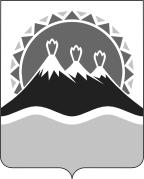 МИНИСТЕРСТВО СОЦИАЛЬНОГО РАЗВИТИЯ И ТРУДАКАМЧАТСКОГО КРАЯПРИКАЗ № Об утверждении тарифов на социальные услуги, предоставляемые поставщиками социальных услуг в Камчатском крае в стационарной форме социального обслуживания, на 2019 годПриложение к приказу Министерства социального развития и труда Камчатского края от                                   №  № п/пНаименование социальной услугиСреднее время оказания социальной услуги, час/минМаксимальное количество услуг в месяцТариф на социальную услугу, руб.Тариф на социальную услугу, руб.№ п/пНаименование социальной услугиСреднее время оказания социальной услуги, час/минМаксимальное количество услуг в месяцВ городской местностиВ сельской местности123.4.5.6.Социально-бытовые услугиСоциально-бытовые услугиСоциально-бытовые услугиСоциально-бытовые услугиСоциально-бытовые услугиСоциально-бытовые услуги1.Обеспечение площадью жилых помещений в соответствии с утвержденными нормативами0,25/15При заселении347,76348,772.Предоставление помещений для отправления религиозных обрядов1/60 По мере возникновения потребности496,8498,293.Обеспечение мягким инвентарем (одеждой, обувью, нательным бельем и постельными принадлежностями) в соответствии с утвержденными нормативами0,33/204 (в отделении милосердия, в детских домах-интернатах – 31)291,87292,754.Обеспечение питанием в соответствии с утвержденными нормативами4/240311864,911870,515.Помощь в приеме пищи (кормление)3/180 31719,79721,956.Предоставление гигиенических услуг лицам, не способным по состоянию здоровья самостоятельно осуществлять за собой уход1/6031285,94286,807. Организация досуга и отдыха, в том числе обеспечение книгами, журналами, газетами, настольными играми7. Организация досуга и отдыха, в том числе обеспечение книгами, журналами, газетами, настольными играми7. Организация досуга и отдыха, в том числе обеспечение книгами, журналами, газетами, настольными играми7. Организация досуга и отдыха, в том числе обеспечение книгами, журналами, газетами, настольными играми7. Организация досуга и отдыха, в том числе обеспечение книгами, журналами, газетами, настольными играми7. Организация досуга и отдыха, в том числе обеспечение книгами, журналами, газетами, настольными играми7.1.Организация и проведение культурно-развлекательной программы (для группы получателей из 8-10 человек)1/120101751,221756,477.2.Предоставление печатных изданий, настольных игр0,08/562115,92116,278.Отправка за счет средств получателя социальных услуг почтовой корреспонденции0,7/402320,16321,129.Оказание помощи в написании писем, обращений и оказание помощи в прочтении писем и документов0,5/30 По мере возникновения потребности437,81439,1210.Покупка за счет средств получателя социальных услуг продуктов питания, промышленных товаров, средств санитарии и гигиены, средств ухода, книг, газет, журналов, настольных игр и их доставка0,5/30 2218,95219,6111.Организация перевозки и (или) сопровождение к месту лечения, получения консультации, обучения, проведения культурных мероприятий 2/120 2 (для детских домов-интернатов по мере необходимости)1759,981765,2612.Сопровождение во время прогулок (для группы из 8-10 чел.)2,5/150 8 раз - для отделения милосердия, 31 – для получателей социальных услуг, проживающих в общем отделении.Для детских домов –интернатов - 62.1336,421340,43Социально медицинские услугиСоциально медицинские услугиСоциально медицинские услугиСоциально медицинские услугиСоциально медицинские услугиСоциально медицинские услуги1.Выполнение процедур, связанных с наблюдением за состоянием здоровья получателей социальных услуг (измерение температуры тела, артериального давления, контроль за приемом лекарств и т.д.)0,5/30В соответствии с назначением врача296,84297,732Систематическое наблюдение за получателями социальных услуг в целях выявления отклонений в состоянии их здоровья0,67/40По мере необходимости377,85378,983.Оказание содействия в проведении оздоровительных мероприятий1/60По мере необходимости618,54620,394.Проведение мероприятий, направленных на формирование здорового образа жизни0,33/201197,89198,495.Проведение занятий по адаптивной физкультуре1/6014489,62           492,006.Консультирование по социально-медицинским вопросам (поддержание и сохранение здоровья получателей социальных услуг, проведение оздоровительных мероприятий, выявление отклонений в состоянии их здоровья)0,5/304 раза в год296,84297,737.Проведение первичного медицинского осмотра и первичной санитарной обработки0,31226,91231,457.1.Прием получателя социальных услуг при поступлении в организацию социального обслуживания (или по возвращении получателя социальных услуг, отсутствовавшего в организации более 5 дней)0,33/20при поступлении клиента в организацию социального обслуживания или по возвращении клиента, отсутствовавшего в организации более 5 дней223,66224,337.2.Проведение первичной санитарной обработки0,67/40при поступлении клиента в организацию социального обслуживания или по возвращении клиента, отсутствовавшего в организации более 5 дней447,33448,677.3.Санитарная обработка одежды в дезкамере, дезинфекция0,67/40при поступлении клиента в организацию социального обслуживания или по возвращении клиента, отсутствовавшего в организации более 5 дней447,33448,678.Содействие в получении (приобретении) по назначению лечащего врача лекарственных препаратов, медицинских изделий, в том числе технических средств реабилитации и специализированных продуктов лечебного питания8.1.Содействие в получении (приобретении) по назначению лечащего врача лекарственных препаратов, медицинских изделий и специализированных продуктов лечебного питания0,67/404421,16422,438.2.Содействие в получении (приобретении) технических средств реабилитации8.2.1.Взаимодействие с Фондом социального страхования (ФСС) для оформления направления на получение либо изготовление технического средства реабилитации (ТСР)2/120По мере возникновения потребности1263,491267,288.2.2.Взаимодействие с пунктом проката 1/60По мере возникновения потребности631,74633,649.Содействие в направлении на санаторно-курортное лечение4/240По мере возникновения потребности2952,232961,0910.Оказание доврачебной помощи0,75/45По мере возникновения потребности473,87475,30Социально-психологические услугиСоциально-психологические услугиСоциально-психологические услугиСоциально-психологические услугиСоциально-психологические услугиСоциально-психологические услуги1.Социально-психологическое консультирование, в том числе по вопросам внутрисемейных отношений0,5/30По мере возникновения потребности214,58215,222Социально-психологический патронаж1/60 1429,15430,443.Оказание консультационной психологической помощи (включая использование "телефона доверия"), в том числе анонимно0,5/30 20214,58215,225.Психологическая диагностика и обследование личности и психологические тренинги1,5/902 раза впериод прохождения курса реабилитации569,80571,516.Психологические тренинги  1/60До пяти раз в год429,15430,447.Психологическая коррекция 0,3130,41134,327.1.Психологическая коррекция (индивидуально либо в группе)1/60 По мере возникновения потребности429,15430,447.2.Занятия в сенсорной комнате0,75/45 По мере возникновения потребности321,86322,83Социально-педагогические услугиСоциально-педагогические услугиСоциально-педагогические услугиСоциально-педагогические услугиСоциально-педагогические услугиСоциально-педагогические услуги1.Обучение практическим навыкам общего ухода за тяжелобольными получателями социальных услуг, получателями социальных услуг, имеющими ограничения жизнедеятельности, в том числе за детьми-инвалидами0,5/30По мере возникновения потребности286,75287,612.Организация помощи родителям или законным представителям детей-инвалидов, воспитываемых дома, в обучении таких детей навыкам самообслуживания, общения и контроля, направленным на развитие личности1,5/902860,11862,693.Социально-педагогическая коррекция, включая диагностику и консультирование1/60По мере возникновения потребности573,04574,764.Формирование позитивных интересов (в том числе в сфере досуга)1/609573,04574,765.Организация досуга (праздники, экскурсии и другие культурные мероприятия) (группа 5 чел.)3/18023033,633042,736.Социально-педагогический патронаж1/60По мере возникновения потребности573,04574,767.Социально-педагогическое консультирование1,5/90По мере возникновения потребности860,11862,69 Социально-трудовые услуги Социально-трудовые услуги Социально-трудовые услуги Социально-трудовые услуги Социально-трудовые услуги Социально-трудовые услуги1.Проведение мероприятий по использованию остаточных трудовых возможностей и обучению доступным профессиональным навыкам0,7/40По мере возникновения потребности241,32242,042.Оказание помощи в трудоустройстве3/180По мере возникновения потребности1085,941089,203.Организация помощи в получении образования, в том числе профессионального образования, инвалидами (детьми-инвалидами) в соответствии с их способностями1,5/90По мере возникновения потребности542,97544,606. Социально-правовые услуги6. Социально-правовые услуги6. Социально-правовые услуги6. Социально-правовые услуги6. Социально-правовые услуги6. Социально-правовые услуги1.Оказание помощи в оформлении и восстановлении документов получателей социальных услуг1,5/90По мере возникновения потребности890,19892,862.Оказание помощи в получении юридических услуг (в том числе бесплатно)0,7/40 2 раза в год395,39396,833.Оказание помощи в защите прав и законных интересов получателей социальных услуг0,7/40 По мере возникновения потребности395,39396,834.Содействие в оформлении регистрации по месту пребывания (месту жительства)3/180 По мере возникновения потребности1780,381785,727. Услуги в целях повышения коммуникативного потенциала получателей социальных услуг, имеющих ограничения жизнедеятельности, в том числе детей-инвалидов7. Услуги в целях повышения коммуникативного потенциала получателей социальных услуг, имеющих ограничения жизнедеятельности, в том числе детей-инвалидов7. Услуги в целях повышения коммуникативного потенциала получателей социальных услуг, имеющих ограничения жизнедеятельности, в том числе детей-инвалидов7. Услуги в целях повышения коммуникативного потенциала получателей социальных услуг, имеющих ограничения жизнедеятельности, в том числе детей-инвалидов7. Услуги в целях повышения коммуникативного потенциала получателей социальных услуг, имеющих ограничения жизнедеятельности, в том числе детей-инвалидов7. Услуги в целях повышения коммуникативного потенциала получателей социальных услуг, имеющих ограничения жизнедеятельности, в том числе детей-инвалидов1.Обучение инвалидов (детей-инвалидов) пользованию средствами ухода и техническими средствами реабилитации0,5/30По мере возникновения потребности296,84297,732.Проведение социально-реабилитационных мероприятий в сфере социального обслуживания1/60По мере возникновения потребности593,68595,463.Обучение навыкам поведения в быту и общественных местах0,75/45 По мере возникновения потребности445,05446,394.Оказание помощи в обучении навыкам компьютерной грамотности0,75/45 Услуга предоставляется пять раз в неделю, курс - 15 дней430,13431,425.Услуги по переводу на язык жестов при реализации индивидуальной программы реабилитации инвалидов0,5/30По мере возникновения потребности286,75287,61